  Приложение № 1 к решению Думы                                                                                                                от 24.11 .2021 №  109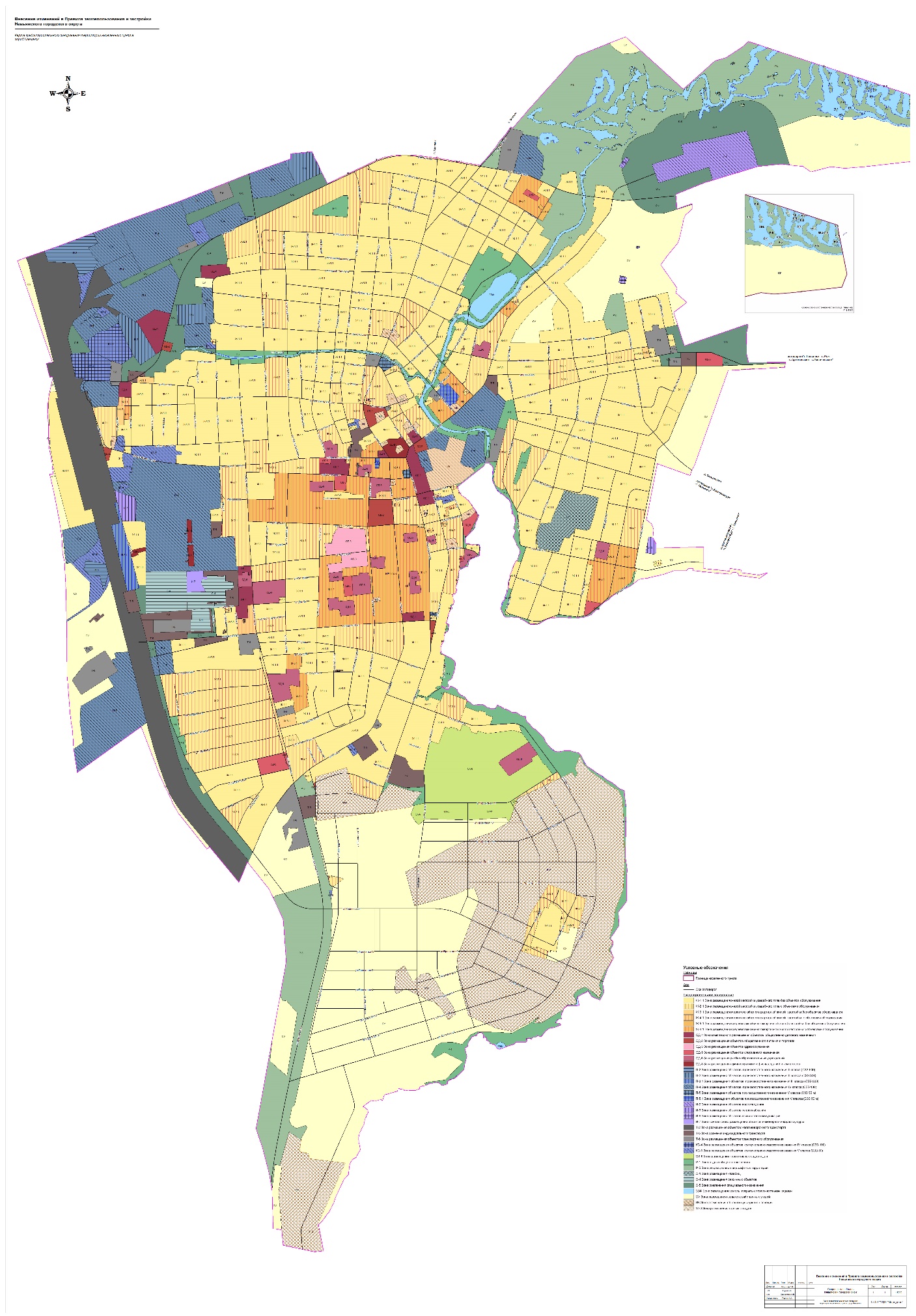 Приложение № 2 к решению Думы                                                                                                                от   24.11 .2021 №  109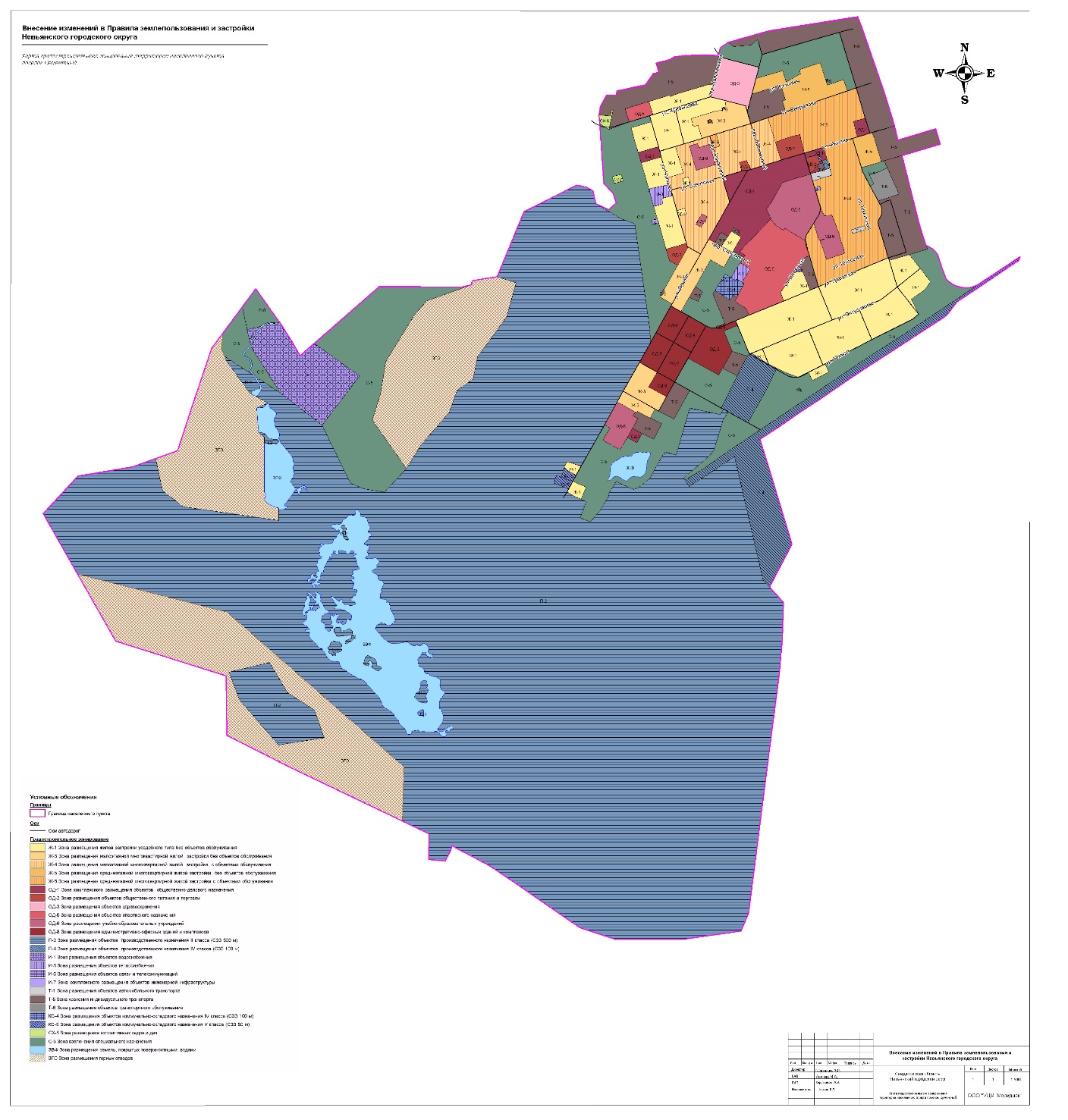 